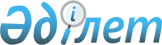 О внесении изменений и дополнений в решение районного маслихата от 23 декабря 2014 года № 32/1 "О районном бюджете Тимирязевского района на 2015-2017 годы"
					
			Утративший силу
			
			
		
					Решение маслихата Тимирязевского района Северо-Казахстанской области от 30 марта 2015 года № 35/2. Зарегистрировано Департаментом юстиции Северо-Казахстанской области 13 апреля 2015 года № 3203. Утратило силу решением маслихата Тимирязеввского района Северо-Казахстанской области от 25 декабря 2015 года N 44/7      Сноска. Утратило силу решением маслихата Тимирязеввского района Северо-Казахстанской области от 25.12.2015 N 44/7 (вводится в действие с 01.01.2016).

      В соответствии со статьей 109 Бюджетного кодекса Республики Казахстан от 4 декабря 2008 года и статьей 21 Закона Республики Казахстан от 24 марта 1998 года "О нормативных правовых актах", Тимирязевский районный маслихат РЕШИЛ:

      1. Внести в решение Тимирязевского районного маслихата от 23 декабря 2014 года № 32/1 "О районном бюджете Тимирязевского района на 2015-2017 годы" (зарегистрировано в Реестре государственной регистрации нормативных правовых актов под № 3048 от 09 января 2015 года, опубликовано 24 января 2015 года в районной газете "Көтерілген тың", 24 января 2015 года в районной газете "Нива"), следующие изменения и дополнения:

      пункт 1 изложить в следующей редакции:

      "1. Утвердить районный бюджет Тимирязевского района на 2015-2017 годы согласно приложениям 1, 2 и 3 соответственно, в том числе на 2015 год в следующих объемах:

      1) доходы – 1 526 924 тысячи тенге, в том числе по:

      налоговым поступлениям – 237 972 тысяч тенге;

      неналоговым поступлениям – 2 738 тысяч тенге;

      поступления от продажи основного капитала – 17 290 тысяч тенге;

      поступления трансфертов – 1 268 924 тысяч тенге; 

      2) затраты – 1 538 745 тысячи тенге; 

      3) чистое бюджетное кредитование – 25 608,2 тысяч тенге, в том числе:

      бюджетные кредиты – 32 739,2 тысяч тенге,      

      погашение бюджетных кредитов – 7 131 тысяч тенге;

      4) сальдо по операциям с финансовыми активами – 0 тысяч тенге, в том числе:

      приобретение финансовых активов – 0 тысяч тенге;

      поступления от продажи финансовых активов государства– 0 тысяч тенге;

      5) дефицит (профицит) бюджета – - 37 429,2 тысяч тенге;

      6) финансирование дефицита бюджета – 37 429,2 тысяч тенге, в том числе:

      поступление займов – 32 703 тысяч тенге;

      погашение займов – 7 131 тысяч тенге;

      используемые остатки бюджетных средств – 11857,2 тысяч тенге.";

      пункт 8 изложить в следующей редакции:

      "8. Учесть в районном бюджете на 2015 год целевые трансферты из республиканского бюджета в сумме 132 807 тысяч тенге в следующих размерах:

      1) 24 545 тысяч тенге – на повышение оплаты труда учителям, прошедшим повышение квалификации по трехуровневой системе;

      2) 17 268 тысяч тенге – на реализацию государственного образовательного заказа в дошкольных организациях образования по Тимирязевскому району на 2015 год;

      3) 164 тысяч тенге – на выплату государственной адресной помощи;

      4) 320 тысяч тенге – на выплату государственных пособий на детей до 18 лет;

      5) 4 020 тысяч тенге – на увеличение норм обеспечения инвалидов обязательными гигиеническими средствами; 

      6) 4 823 тысяч тенге – на проведение мероприятий, посвященных семидесятилетию Победы в Великой Отечественной войне (на единовременную материальную помощь);

      7) 78 261 тысяч тенге – на выплату ежемесячной надбавки за особые условия труда к должностным окладам работников государственных учреждений, не являющихся госсударственными служащими, а также работников государственных казенных предприятий, финансируемых из местного бюджета;

      8) 3 406 тысяч тенге – на содержание вновь созданного отдела ветеринарии.";

      пункт 10 изложить в следующей редакции:

      "10. Предусмотреть в районном бюджете на 2015 год целевые трансферты из областного бюджета в сумме 11 265 тысяч тенге в следующих размерах:

      1) 515 тысяч тенге – на проведение мероприятий, посвященных семидесятилетию Победы в Великой Отечественной войне (на единовременную материальную помощь);

      2) 3 336 тысяч тенге – на проведение профилактических мероприятий против энзоотических болезней; 

      3) 4751 тысяч тенге – на приобретение и доставку учебников для организаций образования;

      4) 2663 тысяч тенге – на оплату услуг за предоставление доступа к сети интернет организаций образования.";

      пункт 11 изложить в следующей редакции:

      "11. Утвердить резерв местного исполнительного органа района на 2015 год в сумме 2 445 тысяч тенге.";

      дополнить пунктом 17-1 следующего содержания:

      "17-1. Предусмотреть расходы районного бюджета за счет свободных остатков бюджетных средств, сложившихся на начало финансового года, неиспользованных (недоиспользованных) сумм целевых трансфертов на развитие, выделенных из республиканского бюджета в 2014 году, разрешенных к использованию (доиспользованию) в текущем финансовом году и возврата целевых трансфертов республиканского и местного бюджетов, неиспользованных в 2014 году согласно приложению 10".

      Приложения 1, 5 к указанному решению изложить в новой редакции согласно приложениям 1, 2 к настоящему решению;

      дополнить приложением 10 к указанному решению согласно приложению 3 к настоящему решению. 

      2. Настоящее решение вводится в действие с 1 января 2015 года.

 Бюджет Тимирязевского района на 2015 год Перечень текущих бюджетных программ бюджета по сельским округам Тимирязевского района на 2015 год      Продолжение таблицы

 Направление свободных остатков бюджетных средств, сложившихся на 1 января 2015 года, направление сумм целевых трансфертов, выделенных из республиканского бюджета, разрешенных к использованию (доиспользованию) в текущем финансовом году и возврат целевых трансфертов республиканского и областного бюджетов, неиспользованных в 2014 году
					© 2012. РГП на ПХВ «Институт законодательства и правовой информации Республики Казахстан» Министерства юстиции Республики Казахстан
				
      Председатель XXXV сессии
районного маслихата

Ж. Косубаева

      Секретарь
районного маслихата

С. Мустафин
Приложение 1 к решению маслихата от 30 марта 2015 года № 35/2Приложение 1 к решению маслихата от 23 декабря 2014 года № 32/1Категория

Класс

Подкласс

Наименование

Сумма,

тыс.тенге

I. Доходы

1 526 924

1

Налоговые поступления

237 972

03

Социальный налог

100000

1

Социальный налог

100000

04

Налоги на собственность

100200

1

Налоги на имущество

62860

3

Земельный налог

3240

4

Налог на транспортные средства

20 100

5

Единый земельный налог

14000

05

Внутренние налоги на товары, работы и услуги

34888

2

Акцизы

1 870

3

Поступления за использование природных и других ресурсов

26000

4

Сборы за ведение предпринимательской и профессиональной деятельности

7018

08

Обязательные платежи, взимаемые за совершение юридически значимых действий и (или) выдачу документов уполномоченными на то государственными органами или должностными лицами

2884

1

Государственная пошлина

2884

2

Неналоговые поступления

2738

01

Доходы от государственной собственности

1 138

5

Доходы от аренды имущества, находящегося в государственной собственности

1 138

06

Прочие неналоговые поступления

1600

1

Прочие неналоговые поступления

1 600

3

Поступления от продажи основного капитала

17290

03

Продажа земли и нематериальных активов

17290

1

Продажа земли

17290

4

Поступления трансфертов

1 268 924

02

Трансферты из вышестоящих органов государственного управления

1 268 924

2

Трансферты из областного бюджета

1 268 924

Функц.группа

Администратор

Программа

Наименование

Сумма,

тыс.тенге

Затраты

1 538 745

1

Государственные услуги общего характера

210 981

112

Аппарат маслихата района (города областного значения)

10994

001

Услуги по обеспечению деятельности маслихата района (города областного значения)

10994

122

Аппарат акима района (города областного значения)

62576

001

Услуги по обеспечению деятельности акима района (города областного значения)

62576

123

Аппарат акима района в городе, города районного значения, поселка, села, сельского округа

110936

001

Услуги по обеспечению деятельности акима района в городе, города районного значения, поселка, села, сельского округа

110836

022

Капитальные расходы государственного органа

100

459

Отдел экономики и финансов района (города областного значения)

17603

001

Услуги по реализации государственной политики в области формирования и развития экономической политики, государственного планирования, исполнения бюджета и управления коммунальной собственностью района (города областного значения)

16820

003

Проведение оценки имущества в целях налогооблажения

538

010

Приватизация, управление коммунальным имуществом, постприватизационная деятельность и регулирование споров, связанных с этим

245

495

Отдел архитектуры, строительства, жилищно-коммунального хозяйства, пассажирского транспорта и автомобильных дорог района (города областного значения)

8872

001

Услуги по реализации государственной политики на местном уровне в области архитектуры, строительства, жилищно-коммунального хозяйства, пассажирского транспорта и автомобильных дорог

8872

2

Оборона

4346

122

Аппарат акима района (города областного значения)

4346

005

Мероприятия в рамках исполнения всеобщей воинской обязанности

 3568

006

Предупреждение и ликвидация чрезвычайных ситуаций масштаба района (города областного значения)

389

007

Мероприятия по профилактике и тушению степных пожаров районного (городского) масштаба, а также пожаров в населенных пунктах, в которых не созданы органы государственной противопожарной службы

389

4

Образование

1 074 568,2

123

Аппарат акима района в городе, города районного значения, поселка, села, сельского округа

641

005

Организация бесплатного подвоза учащихся до школы и обратно в сельской местности

641

Функц.группа

Администратор

Программа

Наименование

Сумма,

тыс.тенге

464

Отдел образования района (города областного значения)

1 054 045,2

001

Услуги по реализации государственной политики на местном уровне в области образования

6615

003

Общеобразовательное обучение

941 800

005

Приобретение и доставка учебников, учебно-методических комплексов для государственных учреждений образования района (города областного значения)

10085

006

Дополнительное образование для детей

25 536,2

007

Проведение школьных олимпиад, внешкольных мероприятий и конкурсов районного (городского) масштаба

520

009

Обеспечение деятельности организаций дошкольного воспитания и обучения

33510

015

Ежемесячная выплата денежных средств опекунам (попечителям) на содержание ребенка-сироты (детей-сирот), и ребенка (детей), оставшегося без попечения родителей

6202

022

Выплата единовременных денежных средств казахстанским фажданам, усыновившим (удочерившим) ребенка (детей)-сироту и ребенка (детей), оставшегося без попечения родителей

149

040

Реализация государственного образовательного заказа в дошкольных организациях образования

17268

067

Капитальные расходы подведомственных государственных учреждений и организаций

12360

465

Отдел физической культуры и спорта района (города областного значения)

19882

017

Дополнительное образование для детей и юношества по спорту

19882

6

Социальная помощь и социальное обеспечение

67746

451

Отдел занятости и социальных программ района (города областного значения)

66757

001

Услуги по реализации государственной политики на местном уровне в области обеспечения занятости и реализации социальных программ для населения

17878

002

Профамма занятости

9890

005

Государственная адресная социальная помощь

5 164

007

Социальная помощь отдельным категориям нуждающихся фаждан по решениям местных представительных органов

4978

010

Материальное обеспечение детей-инвалидов, воспитывающихся и обучающихся на дому

464

011

Оплата услуг по зачислению, выплате и доставке пособий и других социальных выплат

311

014

Оказание социальной помощи нуждающимся фажданам на дому

10688

Функц.группа

Администратор

Программа

Наименование

Сумма,

тыс.тенге

016

Государственные пособия на детей до 1 8 лет

5724

017

Обеспечение нуждающихся инвалидов обязательными гигиеническими средствами и предоставление услуг специалистами жестового языка, индивидуальными помощниками в соответствии с индивидуальной программой реабилитации инвалида

6322

052

Проведение мероприятий, посвященных семидесятилетию Победы в Великой Отечественной войне

5338

464

Отдел образования района (города областного значения)

989

030

Содержание ребенка (детей), переданного патронатным воспитателям

989

7

Жилищно-коммунальное хозяйство

10943

123

Аппарат акима района в городе, 1 орода районного значения, поселка, села, сельского округа

5410

008

Освещение улиц населенных пунктов

4249

010

Содержание мест захоронений и погребение безродных

104

011

Благоустройство и озеленение населенных пунктов

827

014

Организация водоснабжения населенных пунктов

230

495

Отдел архитектуры, строительства, жилищно-коммунального хозяйства, пассажирского транспорта и автомобильных дорог района (города областного значения)

5533

020

Изготовление технических паспортов на объекты кондоминиумов

70

029

Благоустройство и озеленение населенных пунктов

400

058

Развитие системы водоснабжения и водоотведения в сельских населенных пунктах

5063

8

Культура, спорт, туризм и информационное пространство

76609

123

Аппарат акима района в городе, города районного значения, поселка, села, сельского округа

11 867

006

Поддержка культурно- досуговой работы на местном уровне

11867

455

Отдел культуры и развития языков района (города областного значения)

42918

001

Услуги по реализации государственной политики на местном уровне в области развития языков и культуры

5 142

003

Поддержка культурно-досуговой работы

15374

006

Функционирование районных (городских) библиотек

21702

007

Развитие государственного языка и других языков народа Казахстана

700

456

Отдел внутренней политики района (города областного значения)

14844

001

Услуги по реализации государственной политики на местном уровне в области информации, укрепления государственности и формирования социального оптимизма граждан

5910

002

Услуги по проведению государственной информационной политики через газеты и журналы

5600

003

Реализация мероприятий в сфере молодежной политики

3334

Функц.группа

Администратор

Программа

Наименование

Сумма,

тыс.тенге

465

Отдел физической культуры и спорта района (города областного значения)

6980

001

Услуги по реализации государственной политики на местном уровне в сфере физической культуры и спорта

4333

006

Проведение спортивных соревнований на районном (города областного значения) уровне

400

007

Подготовка и участие членов сборных команд района (города областного значения) по различным видам спорта на областных спортивных соревнованиях

2247

10

Сельское, водное, лесное, рыбное хозяйство, особо охраняемые природные территории, охрана окружающей среды и животного мира, земельные отношения

60573

459

Отдел экономики и финансов района (города областного значения)

5275

099

Реализация мер по оказанию социальной поддержки специалистов

5275

462

Отдел сельского хозяйства района (города областного значения)

16264

001

Услуги по реализации государственной политики на местном уровне в сфере сельского хозяйства

16264

463

Отдел земельных отношений района (города областного значения)

8893

001

Услуги по реализации государственной политики в области регулирования земельных отношений на территории района (города областного значения)

6356

004

Организация работ по зонированию земель

2537

473

Отдел ветеринарии района (города областного значения)

30141

001

Услуги по реализации государственной политики на местном уровне в сфере ветеринарии

6673

003

Капитальные расходы государственного органа

440

006

Организация санитарного убоя больных животных

200

007

Организация отлова и уничтожения бродячих собак и кошек

859

008

Возмещение владельцам стоимости изымаемых и уничтожаемых больных животных, продуктов и сырья животного происхождения

135

009

Проведение ветеринарных мероприятий по энзоотическим болезням животных

3336

011

Проведение противоэпизоотических мероприятий

18498

12

Транспорт и коммуникации

11463

123

Аппарат акима района в городе, города районного значения, поселка, села, сельского округа

1 530

013

Обеспечение функционирования автомобильных дорог в городах районного значения, поселках, селах, сельских округах

1 530

495

Отдел архитектуры, строительства, жилищно-коммунального хозяйства, пассажирского транспорта и автомобильных дорог района (города областного значения)

9933

023

Обеспечение функционирования автомобильных дорог

8967

039

Субсидирование пассажирских перевозок по социально значимым городским (сельским), пригородным и внутрирайонным сообщениям

966

Функц.группа

Администратор

Программа

Наименование

Сумма,

тыс.тенге

13

Прочие

20201

123

Аппарат акима района в городе, города районного значения, поселка, села, сельского округа

9 103

040

Реализация мер по содействию экономическому развитию регионов в рамках Программы "Развитие регионов"

9103

459

Отдел экономики и финансов района (города областного значения)

2445

012

Резерв местного исполнительного органа района (города областного значения)

2445

464

Отдел образования района (города областного значения)

2800

041

Реализация мер по содействию экономическому развитию регионов в рамках Программы "Развитие регионов"

2800

469

Отдел предпринимательства района (города областного значения)

5853

001

Услуги по реализации государственной политики на местном уровне в области развития предпринимательства и промышленности

5853

15

Трансферты

1 314,8

459

Отдел экономики и финансов района (города областного значения)

1 314,8

006

Возврат неиспользованных (недоиспользованных) целевых трансфертов

1 314,8

1 11. Чистое бюджетное кредитование

25 608,2

Бюджетные кредиты

32 739,2

10

Сельское, водное, лесное, рыбное хозяйство, особо охраняемые природные территории, охрана, окружающей среды и животного мира, земельные отношения

32 739,2

459

Отдел экономики и финансов района (города областного значения)

32 739,2

018

Бюджетные кредиты для реализации мер социальной поддержки специалистов

32 739,2

Категория 

Класс

Подкласс

Наименование

Сумма,

тыс.тенге

5

Погашение бюджетных кредитов

7131

01

Погашение бюджетных кредитов

7 131

1

Погашение бюджетных кредитов, выданных из государственного бюджета

7131

ГУ.Сальдо по операциям с финансовыми активами

0

Категория 

Класс

Подкласс

Наименование

Сумма,

тыс.тенге

V. Дефицит (профицит) бюджета

-37 429,2

VI. Финансирование дефицита (использование профицита) бюджета

37 429,2

7

Поступления займов

32703

01

Внутренние государственные займы

32703

2

Договоры займа

32703

Функц.группа

Администратор

Программа

Наименование

Сумма,

тыс.тенге

16

Погашение займов

7131

459

Отдел экономики и финансов района (города областного значения)

7131

005

Погашение долга местного исполнительного органа перед вышестоящим бюджетом

7131

Категория 

Класс

Подкласс

Наименование

Сумма,

тыс.тенге

8

Используемые остатки бюджетных средств

11857,2

01

Остатки бюджетных средств

11857,2

1

Свободные остатки бюджетных средств

11857,2

Приложение 2 к решению маслихата от 30 марта 2015 года № 35/2Приложение 5 к решению маслихата от 23 декабря 2014 года № 32/1функц. группа

Учреждние

Программа

Подпрограмма

Наименование

Сумма (тыс. тенге)

Аксуатский с/о

Белоградовский с/о

Дзержинский с/о

Докучаевский с/о

Дмитриевский с/о

Интернациональный с/о

II. Затраты

139 487

7 345

6 662

5 839

7 859

8 663

8 557

1

Государственные услуги общего характера 

110936

7286

6113

5793

6787

8563

5872

123

Аппарат акима района в городе, города районного значения, поселка, села, сельского округа

110836

7286

6013

5793

6787

8563

5872

001

Услуги по обеспечению деятельности акима района в городе, города районного значения, поселка, села, сельского округа 

110836

7286

6013

5793

6787

8563

5872

011

За счет трансфертов из республиканского бюджета

2322

197

157

111

107

153

153

За счет средств местного бюджета

108514

7089

5856

5682

6680

8410

5719

022

000

Капитальные расходы государственного органа

100

100

4

Образование

641

168

123

Аппарат акима района в городе, города районного значения, поселка, села, сельского округа

641

168

005

015

Организация бесплатного подвоза учащихся до школы и обратно всельской местности

641

168

7

Жилищно-коммунальное хозяйство

5 410

59

49

46

111

100

250

123

Аппарат акима района в городе, города районного значения, поселка, села, сельского округа

5 410

59

49

46

111

100

250

008

015

Освещение улиц населенных пунктов

4249

59

49

46

111

100

180

010

015

Содержание мест захоронений и погребение безродных

104

011

015

Благоустройство и озеленение населенных пунктов

827

70

функц. группа

Учреждние

Программа

Подпрограмма

Наименование

Сумма (тыс. тенге)

Аксуатский с/о

Белоградовский с/о

Дзержинский с/о

Докучаевский с/о

Дмитриевский с/о

Интернациональный с/о

014

015

Организация водоснабжения населенных пунктов

230

8

Культура, спорт, туризм и информационное пространство

11867

793

1935

123

Аппарат акима района в городе, города районного значения, поселка, села, сельского округа

11867

793

1935

006

Поддержка культурно-досуговой работы на местном уровне

11867

793

1935

011

За счет трансфертов из республиканского бюджета

849

68

132

015

За счет средств местного бюджета

11018

725

1803

12

Транспорт и коммуникации

1530

123

Аппарат акима района в городе, города районного значения, поселка, села, сельского округа

013

000

Обеспечение функционирования автомобильных дорог в городах районного значения, поселках, селах, сельских округах

1530

13

Прочие

9103

500

500

123

Аппарат акима района в городе, города районного значения, поселка, села, сельского округа

9103

500

500

040

000

Реализация мер по содействию экономическому развитию регионов в рамках Программы "Развитие регионов"

9103

500

500

Есильский а/о

Комсомольский с/о

Ленинский с/о

Мичуринский с/о

Москворецкий с/о

Акжанский с/о

Куртайский а/о

Тимирязевский с/о

Хмельницкий с/о

Целинный с/о

5 357

6 840

8 189

9 435

6 822

7 326

7 977

24 456

11 583

6 577

5 057

6 735

6 205

8 020

6 162

5 868

6 201

14 008

6 833

5 433

5057

6735

6205

8020

6162

5868

6201

14008

6833

5433

5057

6735

6205

8020

6162

5868

6201

14008

6833

5433

87

110

154

253

110

125

149

258

92

106

4970

6625

6051

7767

6052

5743

6052

13750

6741

5327

473

473

473

300

105

104

109

160

150

107

3 642

82

36

300

105

104

109

160

150

107

3 642

82

36

70

105

104

109

160

150

107

2781

82

36

104

757

Есильский а/о

Комсомольский с/о

Ленинский с/о

Мичуринский с/о

Москворецкий с/о

Акжанский с/о

Куртайский а/о

Тимирязевский с/о

Хмельницкий с/о

Целинный с/о

230

1380

806

808

1169

4168

808

1380

806

808

1169

4168

808

1380

806

808

1169

4168

808

108

69

68

94

241

69

1272

737

740

1075

3927

739

1530

1530

1530

500

500

500

500

500

4803

500

300

500

500

500

500

500

4803

500

300

500

500

500

500

500

4803

500

300

Приложение 3 к решению маслихата от 30 марта 2015 года № 35/2Приложение 10 к решению маслихата от 23 декабря 2014 года № 32/1Категория

Класс

Подкласс

Специфика

Наименование

Сумма, тыс.тенге

Доходы

11 857,2

8

Используемые остатки бюджетных средств

11857,2

01

Остатки бюджетных средств

11 857,2

1

Свободные остатки бюджетных средств

1 1 857,2

01

Свободные остатки бюджетных средств

1 1 857,2

Функц. группа

Учреждение

Программа

Подпрограмма

Наименование

Сумма, тыс.тенге

Затраты

11 857,2

1

Государственные услуги общего характера

1255

122

Аппарат акима района (города областного значения)

1022

001

Услуги по обеспечению деятельности акима района (города областного значения)

1022

015

За счет средств местного бюджета

1 022

495

Отдел архитектуры, строительства, жилищно-коммунального хозяйства, пассажирского транспорта и автомобильных дорог района (города областного значения)

233

001

Услуги по реализации государственной политики на местном уровне в области архитектуры, строительства, жилищно-коммунального хозяйства, пассажирского транспорта и автомобильных дорог

233

015

За счет средств местного бюджета

233

4

Образование

3 503,2

464

Отдел образования района (города областного значения)

3 503,2

003

Общеобразовательное обучение

1000

015

За счет средств местного бюджета

1 000

006

Дополнительное образование для детей

1 143,2

015

За счет средств местного бюджета

1 143,2

067

Капитальные расходы подведомственных государственных

1 360

015

За счет средств местного бюджета

1 360

Категория

Класс

Подкласс

Специфика

Наименование

Сумма, тыс.тенге

7

Жилищно-коммунальное хозяйство

5063

495

Отдел архитектуры, строительства, жилищно-коммунального хозяйства, пассажирского транспорта и автомобильных дорог района (города областного значения)

5063

058

Развитие системы водоснабжения и водоотведения в сельских населенных пунктах

5063

015

За счет средств местного бюджета

5063

10

Сельское, водное, лесное, рыбное хозяйство, особо охраняемые природные территории, охрана окружающей среды и животного мира, земельные отношения

221,2

459

Отдел экономики и финансов района (города областного значения)

36,2

018

Бюджетные кредиты для реализации мер социальной поддержки специалистов

36,2

015

за счет средств местного бюджета

36,2

463

Отдел земельных отношений района (города областного значения)

185

001

Услуги по реализации государственной политики в области регулирования земельных отношений на территории района (города областного значения)

185

015

за счет средств местного бюджета

185

12

Транспорт и коммуникации

500

123

Аппарат акима района в городе, города районного значения, поселка, села, сельского округа

500

013

000

Обеспечение функционирования автомобильных дорог в городах районного значения, поселках, селах, сельских округах

500

15

Трансферты

1314,8

459

Отдел экономики и финансов района (города областного значения)

1314,8

006

Возврат неиспользованных (недоиспользованных) целевых трансфертов

1314,8

